О внесении изменений в постановление администрациирайона от 19.11.2020 №442-п	Руководствуясь Федеральным законом «Об общих принципах организации местного самоуправления в Российской Федерации» от 06.10.2003 № 131-ФЗ (в действующей редакции), ст.179 Бюджетного Кодекса РФ, Уставом Пучежского муниципального районап о с т а н о в л я ю:Внести в постановление администрации Пучежского муниципального района от 19.11.2020 №442-п «Об утверждении муниципальной программы Пучежского муниципального района «Развитие культуры и туризма Пучежского муниципального района» в действующей редакции следующие изменения:В Паспорте муниципальной программы раздел 3 «Цели, целевые показатели и ожидаемые результаты реализации Программы» п.3.1., п.3.2, п.3.3 изложить в новой редакции: 3.1. Цель:	Формирование средствами художественно-эстетического творчества личностных качеств, способствующих наиболее успешной адаптации молодых людей в условиях современного социума. Дополнительное образование в сфере культуры.Целевые показатели:Ожидаемые результаты:образовательные программы в соответствии с уровнями обучения будут реализованы в полном объёме в соответствии с учебным планом и графиком учебного процесса;содержание и качество подготовки выпускников образовательного учреждения сферы культуры будет соответствовать образовательным стандартам дополнительного образования;учреждение будет обеспечено квалифицированными кадрами в области художественного образования (музыка, вокал, хореография, изобразительное искусство);уровень исполнительского художественного мастерства учащихся и выпускников учреждения позитивно отразится на развитии сферы культуры района;повышение средней заработной платы педагогов до средней заработной платы учителей Ивановской области.По показателю N1 отчетное значение(%.) определяется по формуле: (количество детей, получающих дополнительное образование в сфере культуры): (общее количества детей) x 100.По показателю N2 отчетное значение(%.) определяется по формуле: (количество детей участвующих в фестивалях, конкурсах, выставках всех уровней): (общее число учащихся) x 100.По показателю N3 отчетные значения определяются по данным учета МУ ДО "Пучежская ДШИ".3.2. Цель:Повышение качества, доступности и создания комфортных условий для предоставления массовых мероприятий, организации досуга и развитие коллективов самодеятельного народного творчества.Целевые показатели:Ожидаемые результаты:сохранение посещаемости культурно-массовых мероприятий;рост исполнительского мастерства творческих коллективов, активное участие в районных, городских и областных мероприятиях, хорошие результаты в фестивальной деятельности на областном уровне;вовлечение более половины всех детей в творческую клубную деятельность;рост рейтинга учреждений культуры клубного типа, реализующего социальную функцию;повышение средней заработной платы работников клубной системы до средней заработной платы по Ивановской области.По показателям N1 – 3 отчетные значения определяются по данным учета МБУК «МЦБС Пучежского муниципального района».3.3. Цель:Повышение качества, доступности, обеспечения социальных гарантий на библиотечное обслуживание и создания комфортных условий для заявителейЦелевые показатели:Ожидаемые результаты:сохранение количества читателей;сохранение посещаемости читателей;сохранение количества книговыдач;пополнение библиотечного фонда пропорционально количеству списанной литературы;рост доли вовлеченных в организационные формы библиотечной работы детей и молодежи;рост рейтинга учреждений культуры библиотечного типа, реализующего социальную функцию;повышение средней заработной платы работников библиотеки до средней заработной платы по Ивановской области.По показателю N1 отчетное значение(%.) определяется по формуле: (количество зарегистрированных пользователей): (общее количества  проживающих) x 100.По показателям N2 отчетные значения определяются по данным учета МУК МЦКС Пучежского муниципального района.В приложении к программе «Задачи, мероприятия и ресурсное обеспечение муниципальной Программы» основное мероприятие 5 дополнить мероприятием 2:В приложении к программе «Задачи, мероприятия и ресурсное обеспечение муниципальной Программы» основное мероприятие 6 дополнить мероприятием 3 и изложить в новой редакции:В приложении к программе «Задачи, мероприятия и ресурсное обеспечение муниципальной Программы» дополнить основным мероприятием 9:В приложении к программе «Задачи, мероприятия и ресурсное обеспечение муниципальной Программы» дополнить основным мероприятием 10:Опубликовать настоящее постановление в «Правовом вестнике Пучежского муниципального района» и разместить на сайте администрации Пучежского муниципального района в сети Интернет.Настоящее постановление вступает в силу после его официального опубликования. Контроль за исполнением настоящего постановления возложить на заместителя главы администрации Пучежского муниципального района Н.Т.Лобанову.Глава Пучежскогомуниципального района                                                                             И.Н. Шипков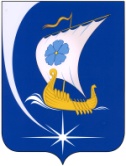 Администрация Пучежского муниципального района Ивановской областиП О С Т А Н О В Л Е Н И Е                    от   28.01.2021                                                            № 25 - пг.Пучеж№Наименование показателя20212022202320242025Основное мероприятие: Реализация дополнительных общеразвивающих программОсновное мероприятие: Реализация дополнительных общеразвивающих программОсновное мероприятие: Реализация дополнительных общеразвивающих программОсновное мероприятие: Реализация дополнительных общеразвивающих программОсновное мероприятие: Реализация дополнительных общеразвивающих программОсновное мероприятие: Реализация дополнительных общеразвивающих программОсновное мероприятие: Реализация дополнительных общеразвивающих программ1Доля детей, обучающихся по дополнительным общеразвивающим программам (/%)18%18%18%18%18%2Доля детей участвующих в фестивалях, конкурсах, выставках всех уровней от общего числа учащихся (/%)31%31%31%31%31%3Средняя заработная плата педагогов (руб.)23755,20256032611526637271694Количество созданных виртуальных концертных залов15Количество образовательных учреждений в сфере культуры (детские школы искусств по видам искусств и училищ), оснащенных музыкальными инструментами, оборудованием и учебными материалами1№Наименование показателя20212022202320242025Основное мероприятие: Организация деятельности клубных формирований и формирований самодеятельного народного творчестваОсновное мероприятие: Организация деятельности клубных формирований и формирований самодеятельного народного творчестваОсновное мероприятие: Организация деятельности клубных формирований и формирований самодеятельного народного творчестваОсновное мероприятие: Организация деятельности клубных формирований и формирований самодеятельного народного творчестваОсновное мероприятие: Организация деятельности клубных формирований и формирований самодеятельного народного творчестваОсновное мероприятие: Организация деятельности клубных формирований и формирований самодеятельного народного творчестваОсновное мероприятие: Организация деятельности клубных формирований и формирований самодеятельного народного творчества1Проведение общественно и социально значимых мероприятий (ед.)2752752752752752Количество посещений КДМ (тыс.чел.)54545454543Количество клубных формирований (ед.)65656565654Построены (реконструированы) и (или) капитально отремонтированы культурно-досуговые учреждения в сельской местности15Оказана государственная поддержка лучшим работникам сельских учреждений культуры (человек) 16Средняя численность участников клубных формирований в расчете на 1 тыс. человек 90,3 №Наименование показателя20212022202320242025Основное мероприятие: Предоставление библиотечных услугОсновное мероприятие: Предоставление библиотечных услугОсновное мероприятие: Предоставление библиотечных услугОсновное мероприятие: Предоставление библиотечных услугОсновное мероприятие: Предоставление библиотечных услугОсновное мероприятие: Предоставление библиотечных услугОсновное мероприятие: Предоставление библиотечных услуг1Количество зарегистрированных пользователей  пользователей (от общего количества проживающих, чел./%)76%76,%76%76%76%2Количество посещений (тыс.чел.)66666666663Количество созданных муниципальных модельных библиотек15Основное мероприятие 5 "Внедрение информационных технологий, улучшение технологической оснащённости, укрепление материально - технической базы учреждений в сфере культуры"Основное мероприятие 5 "Внедрение информационных технологий, улучшение технологической оснащённости, укрепление материально - технической базы учреждений в сфере культуры"Основное мероприятие 5 "Внедрение информационных технологий, улучшение технологической оснащённости, укрепление материально - технической базы учреждений в сфере культуры"202120222023202420255.2Мероприятие 2 «Обеспечение развития и укрепления материально-технической базы домов культуры в населенных пунктах с числом жителей до 50 тысяч человек»МБУК «МЦКС Пучежского муниципального района»Областной бюджет550,00,000000,000000,000000,000005.2Мероприятие 2 «Обеспечение развития и укрепления материально-технической базы домов культуры в населенных пунктах с числом жителей до 50 тысяч человек»МБУК «МЦКС Пучежского муниципального района»Бюджет Затеихинского сельского поселения28,9480,000000,000000,000000,000006Основное мероприятие 6 Региональный проект  «Культурная среда»Основное мероприятие 6 Региональный проект  «Культурная среда»Основное мероприятие 6 Региональный проект  «Культурная среда»202120222023202420256.1.Мероприятие 1 "Создание модельных муниципальных библиотек"МУК МЦБС Пучежского муниципального районаОбластной бюджет5000,0000,000000,000000,000000,000006.1.Мероприятие 1 "Создание модельных муниципальных библиотек"МУК МЦБС Пучежского муниципального районаБюджет Пучежского городского поселения0,000000,000000,000000,000000,000006.2.Мероприятие 2 "Создание (реконструкция) и капитальный ремонт культурно-досуговых учреждений в сельской местности"МБУК "МЦКС Пучежского муниципального района"Областной бюджет5017,5490,000000,000000,000000,000006.2.Мероприятие 2 "Создание (реконструкция) и капитальный ремонт культурно-досуговых учреждений в сельской местности"МБУК "МЦКС Пучежского муниципального района"Бюджет Затеихинского сельского поселения18,4860,00000000,00000000,00000000,00000006.2.Мероприятие 2 "Создание (реконструкция) и капитальный ремонт культурно-досуговых учреждений в сельской местности"МБУК "МЦКС Пучежского муниципального района"Бюджет Мортковского сельского поселения0,00000000,00000000,00000000,00000000,00000006.3.Мероприятие 3«Оснащение образовательных учреждений в сфере культуры музыкальными инструментами, оборудованием и учебными материалами»МУ ДО «Пучежская детская школа искусств»Областной бюджет4256,8700,00000000,00000000,00000000,00000006.3.Мероприятие 3«Оснащение образовательных учреждений в сфере культуры музыкальными инструментами, оборудованием и учебными материалами»МУ ДО «Пучежская детская школа искусств»Бюджет Пучежского муниципального района2,2410,00000000,00000000,00000000,00000009Основное мероприятие 9 Региональный проект  «Цифровая культура»Основное мероприятие 9 Региональный проект  «Цифровая культура»Основное мероприятие 9 Региональный проект  «Цифровая культура»202120222023202420259.1.Мероприятие 1 "Создание виртуальных концертных залов"МУ ДО «Пучежская детская школа искусств»Областной бюджет300,00,000000,000000,000000,0000010Основное мероприятие 10 Региональный проект  «Творческие люди»Основное мероприятие 10 Региональный проект  «Творческие люди»Основное мероприятие 10 Региональный проект  «Творческие люди»2021202220232024202510.1.Мероприятие 1 «Государственная поддержка лучших работников сельских учреждений культуры»МБУК «МЦКС Пучежского муниципального района»Областной бюджет53,76350,000000,000000,000000,0000010.1.Мероприятие 1 «Государственная поддержка лучших работников сельских учреждений культуры»МБУК «МЦКС Пучежского муниципального района»Бюджет Илья-Высоковского сельского поселения11,33650,000000,000000,000000,00000